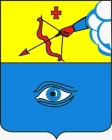 ПОСТАНОВЛЕНИЕ___19.11.2020___                                                                                    № __17/77__ г. ГлазовО внесении изменений в реестр мест (площадок) накопления твердых коммунальных отходов  на территории муниципального образования «Город Глазов», утвержденный постановлением Администрации города Глазова от 28.12.2018 № 17/68Руководствуясь Федеральным законом от  06.10.2003 № 131-ФЗ «Об общих принципах организации местного самоуправления в Российской Федерации», статьей 13.4 Федерального закона от 24.06.1998 № 89-ФЗ «Об отходах производства и потребления», постановлением  Правительства Российской Федерации  от 31.08.2018 № 1039 «Об утверждении Правил обустройства мест (площадок) накопления  твердых коммунальных отходов и ведения  их реестра»,  в связи с принятием приказов начальника управления жилищно-коммунального хозяйства, наделенного правами юридического, лица, Администрации города Глазова от 12.11.2020  № 130-134, от 13.11.2020 № 135,136  «О включении сведений о месте (площадке) накопления твердых коммунальных отходов в реестр»П О С Т А Н О В Л Я Ю:Внести в реестр мест (площадок) накопления твердых коммунальных отходов на территории муниципального образования «Город Глазов», утвержденный постановлением Администрации города Глазова от 28.12.2018 № 17/68 изменения, дополнив его пунктами  475-481 согласно Приложению № 1 к настоящему постановлению.Настоящее постановление подлежит официальному опубликованию в средствах массовой информации и на официальном сайте муниципального образования «Город Глазов» в информационно-телекоммуникационной сети «Интернет».Контроль за исполнением настоящего постановления возложить на заместителя Главы Администрации города Глазова по вопросам строительства, архитектуры и жилищно-коммунального хозяйства С.К. Блинова.аПриложение № 1к постановлениюАдминистрации города Глазова от _19.11.2020_ №_17/77__Администрация муниципального образования «Город Глазов» (Администрация города Глазова) «Глазкар» муниципал кылдытэтлэн Администрациез(Глазкарлэн Администрациез)Глава города ГлазоваС.Н. Коновалов№п/пМесто нахождения мест (площадок) накопления твердых коммунальных отходовМесто нахождения мест (площадок) накопления твердых коммунальных отходовМесто нахождения мест (площадок) накопления твердых коммунальных отходовМесто нахождения мест (площадок) накопления твердых коммунальных отходовТехнические характеристики мест (площадок) накопления твердых коммунальных отходовТехнические характеристики мест (площадок) накопления твердых коммунальных отходовТехнические характеристики мест (площадок) накопления твердых коммунальных отходовТехнические характеристики мест (площадок) накопления твердых коммунальных отходовТехнические характеристики мест (площадок) накопления твердых коммунальных отходовСобственники мест (площадок) накопления твердых коммунальных отходовИсточники образования твердых коммунальных отходовПериодичность вывоза№п/пУлица№ домаДолготаШиротаВид места (площадки)Используемое покрытиеПлощадь, м2Количество размещенных контейнеров, (количество планируемых к размещению контейнеров)Объем контейнера, м3Собственники мест (площадок) накопления твердых коммунальных отходовИсточники образования твердых коммунальных отходовПериодичность вывоза475Советская4358,13488852,642458  мусороприемная камерабетон310,37БПОУ УР «Глазовский политехнический колледж», основной государственный регистрационный номер (ОГРН)1021801093236Удмуртская Республика, г. Глазов, ул. Советская, 43, 427620Ул. Советская, 43Ежедневно476Советская4358,13509952,644427площадкаасфальт1020, 36БПОУ УР «Глазовский политехнический колледж», основной государственный регистрационный номер (ОГРН)1021801093236Удмуртская Республика, г. Глазов, ул. Советская, 43, 427620Ул. Советская, 43Ежедневно477Советская4358,13462052,642298мусороприемная камерабетон310,37БПОУ УР «Глазовский политехнический колледж», основной государственный регистрационный номер (ОГРН)1021801093236Удмуртская Республика, г. Глазов, ул. Советская, 43, 427620Ул. Советская, 43Ежедневно478Кирова7558,14396652,631118  площадкабетон310,75МБОУ «Детско-юношеский центр, основной государственный регистрационный номер (ОГРН)1021801092972Удмуртская Республика, г. Глазов, ул. Кирова, 13, 427620Ул. Кирова, 751 раз в неделю479Пряженникова14а58,13504452,656075  площадкабетон210,75Индивидуальный предприниматель Федотова Елена Васильевна, основной государственный регистрационный номер индивидуального предпринимателя (ОГРНИП)304183724400010Удмуртская Республика, г. Глазов, ул. Кирова, 106-29, 427624Ул. Пряженникова, 14а2 раза в месяц480Пер. Тупиковый858,12982452,655163  площадкабетон410,120Индивидуальный предприниматель Кулинский Игорь Анатольевич, основной государственный регистрационный номер индивидуального предпринимателя (ОГРНИП)304183707900108Удмуртская Республика, г. Глазов, ул. Пехтина, 12-78, 427628Пер. Тупиковый, 8Ежедневно481Красногорский тракт2658,11612552,697651  площадкабетон110,75Индивидуальный предприниматель Блинов Михаил Рафаилович, основной государственный регистрационный номер индивидуального предпринимателя (ОГРНИП)304183710300050Удмуртская Республика, г. Глазов, Красногорский тракт, 26, 427629Красногорский тракт, 261 раз в месяц